Nagradni natečaj »Migracije. Povezanost. Razvoj.«https://www.karitas.si/nagradni-natecaj-migracije-povezanost-razvoj-2/Slovenska karitas razpisuje natečaj, na katerem lahko sodelujte z avtorskim člankom, dolgim med 5000 in 7000 znaki (tudi v obliki intervjuja), ki vključuje vsebine, povezane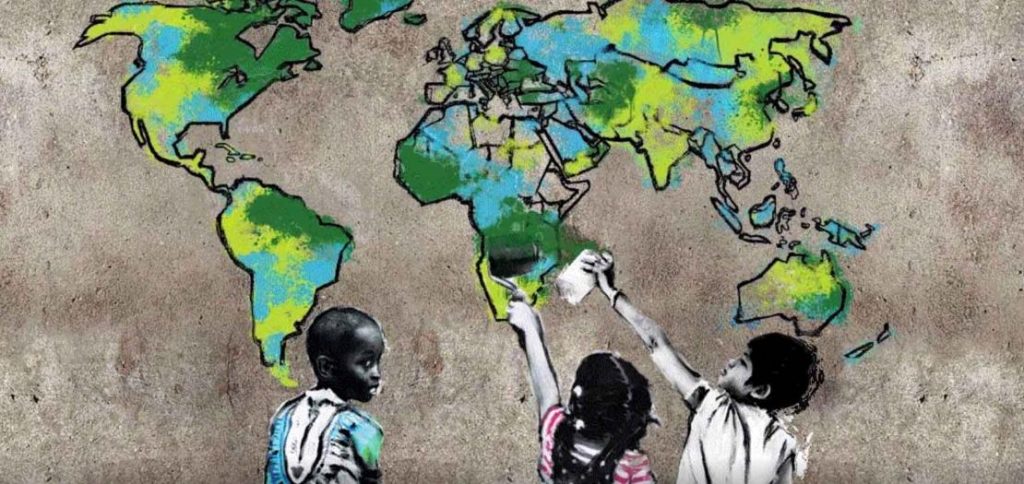 z migracijami in globalnim razvojem ter prispeva k pozitivnemu pogledu na migracije,z vzroki za prisilne in prostovoljne migracije,s prispevki migrantov k ekonomskemu razvoju v naših družbah,s prispevki migrantov na drugih področjih (šport, gastronomija idr.),s prispevki migrantov k razvoju izvornih držav,z izseljevanjem iz Slovenije (izseljevanje mladih), ter spodbuja k bolj odprti družbi in sprejemanju ljudi iz različnih kultur in družb.  Trije članki z najvišjimi ocenami bodo objavljeni v enem izmed časopisov: Delo, Nedeljski dnevnik in Primorske novice. Vsi sodelujoči bodo prejeli 16G USB ključek in EKO vrečko. Svojo prijavo oddate na barbara.bedenik@druga.si.Prispevke je potrebno oddati do 1. marca.Več najdete: https://www.karitas.si/nagradni-natecaj-migracije-povezanost-razvoj-2/